Publicado en Madrid el 24/02/2016 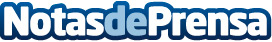 Bilfor presenta su Informe Anual: Comparativa Bebidas IsotónicasEl conocido fabricante y distribuidor de productos de nutrición deportiva Bilfor ha presentado su informe anual sobre alimentación deportiva. En el mismo se realiza un estudio comparativo entre los productos isotónicos que comercializan las principales marcas del mercado español orientadas al deporte de resistenciaDatos de contacto:Luis FernándezDirector Comercial628308416Nota de prensa publicada en: https://www.notasdeprensa.es/bilfor-presenta-su-informe-anual-comparativa Categorias: Nutrición Básquet Motociclismo Tenis Ciclismo Otros deportes http://www.notasdeprensa.es